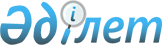 Об утверждении государственного образовательного заказа на дополнительное образование детей в пределах объемов бюджетных средств по Павлодарской области на 2023 годПостановление акимата Павлодарской области от 23 декабря 2022 года № 358/5. Зарегистрировано в Министерстве юстиции Республики Казахстан 26 декабря 2022 года № 31257.
      В соответствии с подпунктом 8-4) пункта 2 статьи 6 Закона Республики Казахстан "Об образовании" акимат Павлодарской области ПОСТАНОВЛЯЕТ:
      1. Утвердить государственный образовательный заказ на дополнительное образование детей в пределах объемов бюджетных средств по Павлодарской области на 2023 год согласно приложению к настоящему постановлению.
      2. Государственному учреждению "Управление образования Павлодарской области" в установленном законодательством порядке обеспечить:
      государственную регистрацию настоящего постановления в Министерстве юстиции Республики Казахстан;
      размещение настоящего постановления на интернет-ресурсе акимата Павлодарской области.
      3. Контроль за исполнением настоящего постановления возложить на курирующего заместителя акима области.
      4. Настоящее постановление вводится в действие по истечении десяти календарных дней после дня его первого официального опубликования. Государственный образовательный заказ на дополнительное образование детей в пределах объемов бюджетных средств по Павлодарской области на 2023 год
      Сноска. Приложение - в редакции постановления акимата Павлодарской области от 18.05.2023 № 114/2  (вводится в действие после дня его первого официального опубликования).
					© 2012. РГП на ПХВ «Институт законодательства и правовой информации Республики Казахстан» Министерства юстиции Республики Казахстан
				
      Аким Павлодарской области 

А. Байханов
Приложение
к постановлению акимата
Павлодарской области
от 23 декабря 2022 года
№ 358/5
№
Виды направлений дополнительного образования
Количество обучающихся и (или) воспитанников
Средняя стоимость расходов на одного обучающегося и (или) воспитанника в месяц, тенге
1
Научно-техническое
420
13016
2
Туристско-краеведческое
340
13016
3
Эколого-биологическое
405
13016
4
Художественно-эстетическое
610
13016
5
Социально-педагогическое
540
13016
6
Гуманитарное
615
13016
7
Естественно-математическое
400
13016
Всего:
Всего:
3330
-